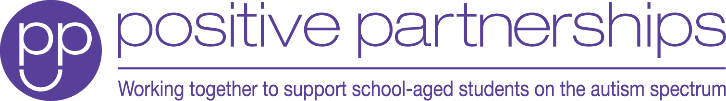 This template may help parents/carers and school staff to work together. You can tick a box or write down extra ideas.The first column lists what has worked well. The second column lists what has been challenging.The third column lists what could help.What has worked for you?What has been challenging?What could help?Regular face-to-face catch-ups Regular written feedback, i.e. communication book, reports.Regular text messagesRegular emailsRegular video conferencingRecorded meetings, i.e. audio, video.Meetings with an advocateGroup meetings with an advocate_______________________________________________________________________________________________________________Ongoing written communication between home and school Sharing of goals and concerns Finding a time for parents and schools to speak Understanding what is important to talk about Feeling heardCommunication, i.e. expressing myselfListening for extended periods of timeEnvironment, i.e. fluorescent lighting, noise levelsNegative experiences in the past__________________________________________________________________________Having a regular time to meet Ongoing written communication between home and school Having an advocate or support person at the meetingsSharing how things are going at home or at schoolSharing key things that may impact on home or schoolVoice of the young person being includedList of goalsDifferent meeting environmentVisual support for ideas shared in meetingsUse of and access to interpreters_____________________________________Next step planning –Next step planning –Next step planning –What is your current priority? (examples here)What is your current priority? (examples here)What is your current priority? (examples here)What is the student’s priority?  (example here)What is the student’s priority?  (example here)What is the student’s priority?  (example here)What do you plan to do next? Who or what could help you?When will you start?What do you plan to do next? Who or what could help you?When will you start?What do you plan to do next? Who or what could help you?When will you start?